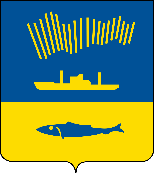 АДМИНИСТРАЦИЯ ГОРОДА МУРМАНСКАП О С Т А Н О В Л Е Н И Е                                                                                                         № В соответствии с Федеральными законами от 21.12.1994 № 68-ФЗ            «О защите населения и территорий от чрезвычайных ситуаций природного и техногенного характера»,  от 06.10.2003 № 131-ФЗ «Об общих принципах организации местного самоуправления в Российской Федерации»,  Уставом муниципального образования городской округ город-герой Мурманск, в целях обеспечения комфортного проживания населения на территории города Мурманска  п о с т а н о в л я ю: 1. Для принятия неотложных мер по ликвидации аварийных ситуаций, приведших к прекращению подачи коммунального ресурса (некачественному предоставлению коммунальных услуг), на сетях водоснабжения, водоотведения, теплоснабжения и электроснабжения (далее – сети) в период проведения мероприятий по установлению признаков бесхозяйной недвижимой вещи в отношении этих инженерных сетей на территории муниципального образования город Мурманск:                   1.1. Мурманскому муниципальному казённому учреждению «Управление капитального строительства» (Зюзина Ю.В.) организовать за счет средств бюджета муниципального образования город Мурманск ремонт сетей.1.2. Комитету имущественных отношений города Мурманска (Паскал О.Г.), в случае установления собственника сетей, предоставлять в комитет территориального развития и строительства администрации города Мурманска информацию о собственнике сетей в течение 10 дней с даты ее получения.1.3. Комитету территориального развития и строительства администрации города Мурманска (Крутелева А.В.) при поступлении информации, указанной в пункте 1.2 настоящего постановления, обеспечить проведение мероприятий по  взысканию денежных средств, израсходованных на выполнение ремонта сетей, с собственника таких сетей.2. Отделу информационно-технического обеспечения и защиты информации администрации города Мурманска (Кузьмин А.Н.) разместить настоящее постановление на официальном сайте администрации города Мурманска в сети Интернет.3. Редакции газеты «Вечерний Мурманск» (Сирица Д.В.) опубликовать настоящее постановление. 4. Настоящее постановление вступает в силу со дня официального опубликования и распространяется на правоотношения, возникшие с 01.01.2023.5. Контроль за выполнением настоящего постановления возложить на заместителя главы администрации города Мурманска – председателя комитета по развитию городского хозяйства Гутнова А.В.Глава администрации города Мурманска                                                                      Ю.В. Сердечкин